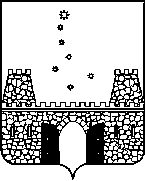 РЕШЕНИЕСОВЕТА МУНИЦИПАЛЬНОГО ОБРАЗОВАНИЯ СТАРОМИНСКИЙ РАЙОНот _26.05.2022 года__                                                                          №_20/9___  ст-ца СтароминскаяО принятии к сведению отчета о деятельности контрольно-счетной палаты муниципального образования Староминский район за 2021 год     В соответствии со статьей 19 Федерального закона от 7 февраля 2011 года №6-ФЗ «Об общих принципах организации и деятельности контрольно-счетных органов субъектов Российской Федерации и муниципальных образований», решением Совета муниципального образования Староминский район от 23.11.2011 №19/1 «О контрольно-счетной палате муниципального образования Староминский район», на основании статьи 25 Устава муниципального образования Староминский район, Совет муниципального образования Староминский район, РЕШИЛ:Принять к сведению отчет о деятельности контрольно-счетной палаты муниципального образования Староминский район за 2021 год согласно приложению к настоящему решению.2. Настоящее решение вступает в силу со дня его подписания.Председатель Совета муниципальногообразования Староминский район                                             А.Н.ИгнатенкоОтчет о деятельности контрольно-счетной палаты муниципального образования Староминский район за 2021 годНастоящий годовой отчет о деятельности контрольно-счетной палаты муниципального образования Староминский район за 2021 год  подготовлен в соответствии с требованиями статьи 19 Федерального закона от 7 февраля 2011 года  №6-ФЗ «Об общих принципах организации и деятельности контрольно-счетных органов субъектов Российской Федерации и муниципальных образований» (далее – Федеральный закон №6-ФЗ)  и раздела 20 Положения о контрольно-счетной палате муниципального образования Староминский район, утвержденного решением Совета муниципального  образования Староминский район от 23.11.2011 №19/1 «О контрольно-счетной палате муниципального образования Староминский район» (далее – Положение о контрольно-счетной палате) и  включает в себя общие сведения о результатах проведенных контрольных и экспертно-аналитических мероприятий, вытекающих из них выводах, рекомендациях и предложениях.1. Деятельность контрольно-счетной палаты (общая часть)	Контрольно-счетная палата муниципального образования Староминский район (далее - Контрольно-счетная палата) была создана Советом муниципального образования Староминский район 1 февраля 2012 года как самостоятельный орган местного самоуправления, являющийся органом внешнего муниципального финансового контроля, наделенный статусом юридического лица, является участником бюджетного процесса, обладающая бюджетными полномочиями, функционирует десять лет.Деятельность Контрольно-счетной палаты в отчетном году осуществлялась в единой системе предотвращения бюджетно-финансовых нарушений, контроля за исполнением доходной и расходной частей бюджета района, внедрения принципов аудита эффективности использования финансовых ресурсов и муниципальной собственности.	Контрольно-счетная палата, как и в предыдущие годы в отчетном периоде приняла на исполнение также полномочия контрольно-счетных органов по осуществлению муниципального финансового контроля всех пяти  сельских поселений района. 	В 2021 году вся деятельность Контрольно-счетной палаты осуществлялась в строгом соответствии с Уставом муниципального образования Староминский район и решением Совета муниципального образования Староминский район «О контрольно-счетной палате муниципального образования Староминский район», в соответствии с  планом работы Контрольно-счетной палаты на 2021 год, утвержденного председателем Контрольно-счетной палаты. При формировании годового плана работы учтены поручения Совета муниципального образования Староминский район, поручения Советов всех пяти поселений, входящих в состав муниципального образования Староминский район, а также предложения главы муниципального образования Староминский район и глав поселений.Деятельность Контрольно-счетной палаты планировалась по четырем направлениям:-мероприятия по контролю формирования и исполнения бюджета муниципального образования Староминский район и сельских поселений, входящих в состав муниципального образования Староминский район;-контрольные и экспертно-аналитические мероприятия;-информационные мероприятия;-организационно-технические мероприятия.Планирование деятельности Контрольно-счетной палаты за 2021 год осуществлялось исходя из:-необходимости соблюдения процедур и сроков проведения мероприятий по формированию и исполнению местного  бюджета, установленных бюджетным законодательством;-полномочий, предусмотренных Бюджетным кодексом Российской Федерации, Федеральным законом №6-ФЗ и Положением о контрольно-счетной палате;-наличия трудовых ресурсов, а именно численности Контрольно-счетной палаты.В 2021 году фактическая численность Контрольно-счетной палаты составила 3 штатные единицы.Основные задачи Контрольно-счетной палаты в отчетном периоде заключались в контроле за исполнением местного бюджета и бюджетов сельских поселений, а также за соблюдением установленного порядка подготовки и рассмотрения проектов местных бюджетов района и поселений, отчета об исполнении местных бюджетов, в повышении эффективности использования средств местных бюджетов и муниципальной собственности.План работы на 2021 год Контрольно-счетной палатой исполнен в полном объеме.Целью контрольной и экспертно-аналитической деятельности являлась разработка предложений и рекомендаций, направленных не только на устранение выявленных нарушений и недостатков, а также на их предотвращение и предупреждение, на выявление системных причин, негативно влияющих на качество управленческих решений принимаемых органами местного самоуправления.Основные итоги работы Контрольно-счетной палаты в 2021 году.В целом в отчетном году сотрудниками Контрольно-счетной палаты проведено 62 мероприятия, из них 19 контрольных мероприятий и                 43 экспертно-аналитических мероприятий.Контрольными мероприятиями охвачены 19 субъекта проверки, из них 18 органов местного самоуправления, 1 муниципальное учреждение.Объем проверенных средств составляет 1 476 752,8 тыс.рублей, в том числе 1 367 854,7 тыс. рублей при внешней проверке отчета об исполнении бюджета и бюджетной (бухгалтерской) отчетности и прочие контрольные мероприятия на сумму 108 898,1 тыс.рублей.Стоимость проверенного имущества составила 10 186,9 тыс.рублей.Результаты проведенных в отчетном периоде контрольных и экспертно-аналитических мероприятий свидетельствуют о том, что бюджетные средства, выделяемые на финансирование органов местного самоуправления и учреждений, в основном, использовались в соответствии с требованиями действующего бюджетного законодательства.Вместе с тем, имеются финансовые нарушения и недостатки.В отчетном периоде Контрольно-счетной палатой выявлено финансовых нарушений и недостатков на сумму 8,4 тыс.рублей. Кроме этого неэффективное использование бюджетных средств на сумму 768,8 тыс.рублей, нарушений порядка ведения бюджетного (бухгалтерского) учета, составления и предоставления отчетности на сумму 373 682,2 тыс.рублей, в том числе повлиявшие на достоверность отчета на сумму 298 299,0 тыс.рублей. Установлены факты нарушения действующего законодательства в стоимостном выражении на общую сумму 36 973,6 тыс.рублей. Стоимость имущества, используемого с нарушением установленного порядка управления и распоряжения имуществом составила 52,1 тыс.рублей.Структуру выявляемых нарушений можно представить следующим образом: те, которые наносят материальный ущерб интересам местного бюджета (переплаты, неправомерные расходы, недостачи и излишки и т.д.), остальное-это несоблюдение правил, которые влияют на эффективность функционирования бюджетной системы в целом (искажение отчетных данных, нарушения правил ведения бюджетного (бухгалтерского) учета и отчетности, бюджетного законодательства и так далее).Структура выявляемых нарушений на протяжении нескольких лет меняется в зависимости от тематики проведенных контрольных мероприятий. Так в 2021 году во исполнение послания Президента РФ Федеральному Собранию от 15.01.2020 года и обращения заместителя полпреда Президента РФ и ЮФО от 19.10.2020 №А52-4655-34)» проведено контрольное мероприятие «Аудит эффективности расходов на организацию и обеспечение горячего питания школьников, в том числе с ограниченными возможностями здоровья, в Староминском районе в 2020 году и истекшем периоде 2021 года». Результаты всех контрольных мероприятий доведены до сведения руководителей объектов проверки в виде представлений и информационных писем с указанием предложений и рекомендаций, направленных на устранение выявленных замечаний и нарушений.Благодаря мерам, принимаемым администрациями муниципальных образований Староминского района и проверяемыми учреждениями, за отчетный период устранено нарушений на сумму 335 711,69 тыс.рублей, в том числе:-устранено финансовых нарушений на сумму 41,61 тыс.рублей, средства возвращены в доход бюджета;-неэффективного использования средств в сумме 38,5 тыс.рублей;-устранены нарушения порядка ведения бюджетного (бухгалтерского) учета, составления и предоставления отчетности 335 167,38 тыс.рублей;-стоимость имущества, по которому устранены нарушения установленного порядка управления и распоряжения имуществом46,4тыс.рублей;-приняты меры по устранению нарушений действующего законодательства на сумму 417,8 тыс.рублей.Всего за 2021 год направлено 23 представлений об устранении выявленных нарушений и недостатков, 1 предписание. Кроме этого по материалам проверки привлечено к дисциплинарной ответственности 20 должностных лиц.По материалам контрольных мероприятий Контрольно-счетной палаты возбуждено 1 административное дело и направлены в суд Староминского района, по которым вынесены постановления о привлечении к административной ответственности должностных лиц проверяемых объектов.Отчеты по результатам проведенных контрольных мероприятий направлялись главе муниципального образования Староминский район, председателю Совета муниципального образования Староминский район и главам сельских поселений, председателям Советов сельских поселений Староминского района.Наряду с контрольными мероприятиями, Контрольно-счетная палата проводила и экспертно-аналитические мероприятия. Проведенными экспертно-аналитическими мероприятиями Контрольно-счетной  палатой в отчетном периоде охвачены представленные администрацией муниципального образования Староминский район и администрациями сельских поселений проекты решений о местном бюджете и утверждении отчетов об исполнении местных бюджетов.По результатам данных мероприятий подготовлены заключения, которые направлены в Советы и главам муниципальных образований Староминского района. Предложения и рекомендации, отраженные в заключениях контрольно-счетной палаты, практически в полном объеме приняты органами местного самоуправления Староминского района.Контрольно-счетной палатой проведено 43 экспертно-аналитических мероприятий из которых:-6 по проектам решений о бюджете;-18 о ходе исполнения бюджета;-6 по проектам решений об исполнении бюджета;-13 по финансово-экономической экспертизе проектов муниципальных правовых актов.Объем средств, охваченных экспертно-аналитическими мероприятиями, составил 9 579 239,2 тыс. рублей, в том числе в отношении сельских поселений 1 740 719,2 тыс. рублей.По итогам проведенных экспертно-аналитических мероприятий выявлено нарушение действующего законодательства имеющее стоимостное выражение в сумме 139 133,7 тыс. рублей.Информационная деятельностьИнформационная деятельность Контрольно-счетной палаты состоит в информировании органов местного самоуправления и населения муниципального образования о результатах проведенных контрольных и экспертно-аналитических мероприятий.В соответствии с Положением о Контрольно-счетной палате в Совет муниципального образования Староминский район, Советы сельских поселений Староминский район, а также в администрации района и поселений для ознакомления и принятия мер направлялись отчеты по итогам проведенных Контрольно-счетной палатой мероприятий и информация по экспертно-аналитическим мероприятиям всего в количестве 110 единиц.Информация о деятельности Контрольно-счетной палаты и проведенных контрольных и экспертно-аналитических мероприятиях, о выявленных при их проведении нарушениях размещена на официальном сайте Контрольно-счетной палаты kspminsk.ru. 3. Организационная деятельностьОсобое значение при организации работы в отчетном периоде придавалось развитию взаимоотношений с Контрольно-счетной палатой Краснодарского края и контрольно-счетными органами муниципальных образований Краснодарского края. С ноября2013 года Контрольно-счетная палата находится в составе Совета контрольно-счетных органов Краснодарского края, который оказывает консультативную, методическую помощь в проведении контрольных и экспертно-аналитических мероприятий.Сотрудники Контрольно-счетной палаты постоянно работают над повышением своего профессионального уровня, как самостоятельно, так и на проводимых контрольно-счетной палатой Краснодарского края семинарах.Так в декабре 2021 года в целях повышения профессионального уровня  прошли обучение по программе «Осуществление внешнего государственного (муниципального) финансового контроля» два специалиста Контрольно-счетной палаты муниципального образования Староминский район.4. Основные направления деятельности Контрольно-счетной палаты в 2022 годуОсновные направления деятельности Контрольно-счетной палаты на 2022 год отражены в плане работы, которым предусмотрено осуществление комплекса контрольных и экспертно-аналитических мероприятий, обеспечивающего реализацию задач и функций, возложенных на Контрольно-счетную палату. В 2022 году предусмотрено проведение 20 контрольных и 34 экспертно-аналитических мероприятий, а также ряд мероприятий в информационной, правовой, организационной деятельности. Постоянным плановым мероприятием является экспертиза проектов нормативных правовых актов, регулирующих бюджетные правоотношения. Также будет продолжена деятельность по финансово-экономической экспертизе проектов муниципальных правовых актов (включая обоснованность финансово-экономических обоснований) в части, касающейся расходных обязательств муниципального образования, а также муниципальных программ. Особое внимание будет уделено повышению качества контроля за исполнением местного бюджета, экспертизы проектов местного бюджета. Деятельность палаты будет ориентирована на повышение информационной открытости и прозрачности путем освещения всех направлений деятельности Контрольно-счетной палаты в сети Интернет.В 2022 году Контрольно-счетной палатой будет продолжена работа по совершенствованию внешнего муниципального финансового контроля, повышению его качества и эффективности.Председатель контрольно-счетной палатымуниципального образованияСтароминский район                                                                         Е.Г.ДейнегаПРИЛОЖЕНИЕк решению Совета муниципальногообразования Староминский районот _26.05.2022 года_№__20/9___